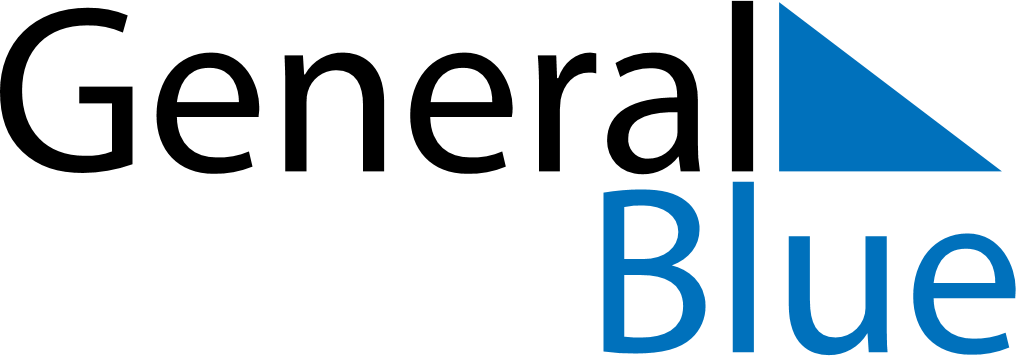 Weekly CalendarAugust 5, 2019 - August 11, 2019Weekly CalendarAugust 5, 2019 - August 11, 2019MondayAug 05MondayAug 05TuesdayAug 06WednesdayAug 07WednesdayAug 07ThursdayAug 08FridayAug 09FridayAug 09SaturdayAug 10SundayAug 11SundayAug 11My Notes